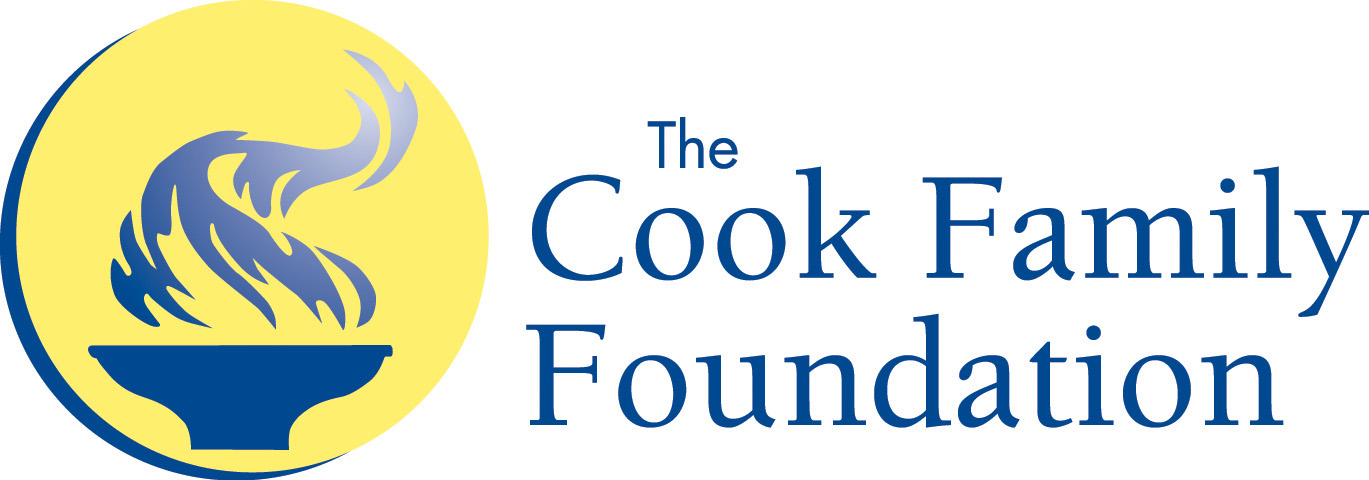 Submission GuidelinesBefore you apply:	  Please visit www.cookfamilyfoundation.org to review our Grant Guidelines	  Contact the foundation to verify that your project is in line with our funding priorities.	  Contact the foundation to verify our timeline for proposal review.	  Contact the foundation for assistance in preparing this application. A complete Application Packet will include:	  Grant Application-must include completed page #2 (with signatures)	  Proposal (see outline on page 3)	  Current year’s budget (organization)	  Program Budget (using format on page 4)	  Current Board Roster	  501(c)(3) determination letter (or documentation of nonprofit status)	  Most recent annual report 	  Program materials (up to three examples)	  Letters of commitment from program/project partners (as appropriate)	  Organizational chart including board, staff and volunteer involvementA participant in our Nonprofit Capacity Building Program? 				Yes	No* If you are a Partner and/or working with the Nonprofit Network please contact the foundation to determine which attachments may not be required.Complete Application Packets should be submitted to:Thomas B. CookExecutive DirectorCook Family FoundationPO Box 278Owosso, MI  48867Materials may be sent via email (PDF format preferred) to:  yvette@cookfamilyfoundation.orgApplications are accepted on a rolling basis.  The Board of Trustees meets quarterly to review requests.  Applicant InformationOrganization Name	Grant Affiliate/Partner Organization(s) (if applicable)	Name/Title Responsible for Application	Address 	City: 							State:  			ZIP:  			    Phone		Email	Web address: 												    A participant in Nonprofit Capacity Building Program? 		                  Yes	NoIs any member of your organization a graduate of Leadership Shiawassee?  Yes	Noplease identify:  								Type of Grant Requested Nonprofit Capacity Building___ Technical Assistance (Non-Partner)       ___ Infrastructure Development, including       facilities, computers or other equipment ___ Organization Development, including       staffing, professional services, and/or       materialsProgram Grant___ New initiative___ Program Expansion___ Partnership (List Partners)________________________________________________________________________________________________________________________________________Project Summary Project Title: 	Short Project Description: 	____________________________________________________________________________________________________________________________________________________________________________________________________________________________________________________________________________________________________________________________Total Grant Requested: $_                                     Total Project Cost: $_______________________Dates of Project: Start___________ End____________Authorization  Signature, Board Chair                                                           Date  Signature, Executive Director                                                 DateProposal OutlinePlease provide us with an overview of your organization and the program or project for which you seek funding, using the following outline.  If you have a similar proposal that you are using for other funders, feel free to contact us to discuss using the alternate format.  Please attach your proposal to Grant Application Signature(s) Page – (page 2).A. Program Narrative (not to exceed five pages, minimum 11-point font, line spacing at 1.5)	1.   Executive Summary (approximately one-half page) Briefly explain why your agency is requesting this grant, what outcomes you hope to achieve, and how you will spend the funds if the grant is made.      	2.  Purpose of Grant (approximately two-three pages)Statement of needs/problems to be addressed; description of target population and how    they will benefit.Description of 1 to 5 project goals, with measurable objectives and key activitiesIdentify whether this is a new or ongoing part of the sponsoring organization, and howit aligns with the organization’s strategic plan.  Timetable for implementation.Are the other partners in the project and what are their roles?  (Include letters of endorsement, if appropriate.)Acknowledge similar existing projects or agencies, if any, and explain how your agency or    proposal differs, and what effort will be made to work cooperatively.Describe the active involvement of constituents in defining problems to be addressed,   planning the program, and evaluating results.Describe the qualifications of key staff and volunteers that will ensure the success of the   program. Are there specific staff training needs for this project?  Identify long-term strategies for funding this project beyond this grant period.	 	3.  Organizational Capacity (approximately one page)Brief summary of organization’s history.Brief statement of organization’s mission and goals.Description of current programs, activities and accomplishments; how will theprogram/project align with, expand, or add to these current efforts.Describe the tools, policies and practices your organization utilizes to ensure your    financial resources are safeguarded.	4.	Evaluation (up to one page)Describe how success will be defined and measured.Discuss how evaluation results will be used and/or disseminated and, if appropriate, how    the project will be replicated.Describe the active involvement of constituents/customers in evaluating the program.B.  Budget Narrative/Justification Outline the Grant Budget using the format that follows, if appropriate.  (If you have a 			different, but comparable, format, please contact us in advance of submission.) On a separate sheet, show how each budget item relates to the project and how the			budgeted amount was calculated.List amounts requested of other foundations, government entities and other funding sources to which this proposal has been submitted.In the event that we are unable to meet your full request, please indicate priority items in the proposed grant budget.Project BudgetApplicant Organization:  											Project Title:  												Organizational Fiscal Year:  										Project Expenses:  					Requested from CFF:		Project Total:Salaries 			$__________			$__________Payroll Taxes			$__________			$__________Fringe Benefits			$__________			$__________Consultants and    Professional Fees		$__________			$__________Insurance			$__________			$__________Travel			$__________			$__________Equipment			$__________			$__________Supplies			$__________			$__________Printing and Copying		$__________			$__________Telephone and Fax		$__________			$__________Postage and Delivery		$__________			$__________Rent				$__________			$__________Utilities				$__________			$__________Maintenance			$__________			$__________Evaluation			$__________			$__________Marketing			$__________			$__________Other (specify)		$__________			$__________Total Expenses 		$__________			$__________Project Revenue:					  Committed			Anticipated/PendingGrants/Contracts/ContributionsLocal Government		$__________			$__________State Government		$__________			$__________Federal Government		$__________			$__________Foundations (itemize)		$__________			$__________Corporations (itemize)	$__________			$__________Individuals			$__________			$__________Other (specify)		$__________			$__________Earned IncomeEvents				$__________			$__________Publications and Products	$__________			$__________Membership Income		$__________			$__________In-Kind Support		$__________			$__________Fee for Service		$__________			$__________Other (specify)			$__________			$__________    		Total Revenue	$__________			$__________Notes: